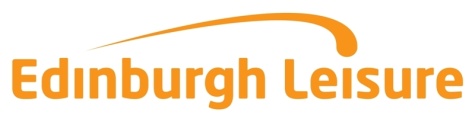 HR use onlyJOB DESCRIPTIONGUIDELINES AND EXPECTATIONSPERSON SPECIFICATIONEvaluation DateGrade9Job Title: Climbing Arena SupervisorReports to:Climbing Operations Manager Department:OperationsLocation:EICA Work Pattern:Full time: shift work including evenings & weekendsContract Status:PermanentBACKGROUNDWe want enthusiastic and energetic people who will create a great experience for our customers and share the following values.  Edinburgh Leisure makes a positive difference by:	welcoming all,each one of us caring about what we do,being passionate about how we do it,and feeling proud of what we achieveJOB PURPOSEYou are responsible for the day-to-day supervision of the climbing operations, ensuring the safety of staff & customers. You will lead your team to deliver excellent customer service, responding to the needs of your customers and resolving any issues. You will help grow the business by identifying opportunities for developing our current programmes. KEY RESULT AREASKEY RESULT AREASKey ResponsibilityExpected time spent (%)Lead and develop the delivery of excellent customer service in the arena by:Ensuring activities are delivered according to the venue programmeCompleting all daily tasks to ensure that your venue is safe, well-presented, and cleaned to a high standardDemonstrating service and company standards and holding your team accountable to deliver them.  Responding to and resolving customer enquiries, complaints, and comments – in person where possible – and ensuring that any outcomes are shared with colleagues (NPS, customer comment cards, web enquires within the set timeframe).Making recommendations for improvements and implementing new ways of working, systems etc.Monitoring programme performance and share your suggestions for improvement with the arena manager.Ensuring effective use of staff resources, scheduling, allocation of leave etc.Lead and manage your allocated staff team ensuring that all aspects of the line manager role are undertaken by:Providing them with appropriate direction, support, guidance and feedback so they can do their jobs well.Ensuring all new starts receive an effective Welcome & Induction and manage probationary period in line with HR requirements.Conducting appraisals and quarterly reviews for your team. Managing staff absences and annual leave requests and ensuring the effective management of shift rotas to allow the building to operate safely.  Ensuring that you and your team complete all mandatory training to maintain competence in their roleGiving support to colleagues helping them to develop in the role Ensure Health & Safety compliance in the workplace:Write & Review Risk Assessments & safe systems of work for climbing operations. Ensure your team are compliant with standards and they are responsible for the safety of all users.You are required to complete all requisite training for your role some of which is mandatory for compliance purposes or to further your continued professional development (CPD). Carry out any actions detailed in the H&S action plan.Ensure daily, weekly & monthly H&S checks are recorded and deal with any issues that arise.Report service breakdowns, equipment failures and items for repair Responsible for building security and daily operations:You will be expected to open and close the building as required.Conduct stock checks & place orders using EL procurement software.Investigate and report any anomalies for any of the above.40%40%10%10%RESPONSIBILITY FOR RESOURCESRESPONSIBILITY FOR RESOURCESResponsibility for staff:Direct reports for Climbing operations  Salary bill for all staff reporting:n/aResponsibility for finance and level of financial control:You will be expected to produce Purchase Orders via our procurements system for authorised spending, receipting goods and assisting with meeting budgets through careful supervision and allocation of resources within the Climbing Arena.Responsibility for Physical Resources:Key-holder and expected to operate as part of the on-call team and called out to respond to alarm calls. Monitor the condition of all equipment, manage stock supplies and place orders. Responsibility for Data and Information:Regular access and use of staff, customer and business data. Ensure safe systems of work, COSHH assessments are adhered to and correctly recorded. Complete and record safety checks on equipment. Authorities & LimitationsTake responsibility for the day-to-day running of the climbing operations, you will be expected to make decisions quickly & effectively particularly when dealing with an emergency response or a service breakdown. Safety of our customers is paramount therefore you will be expected to ensure your staff act immediately if they see any unsafe practices e.g. customers engaging in activities beyond their level of competence.Allocate and delegate work and duties to others, using effective decision-making to ensure that this is shared equitably and in line with their ability and knowledge.Delivery of coaching as and when required.Planning the climbing operations schedule effectively.Interpret and apply Edinburgh Leisure policies using your technical and procedural knowledge Respond to and resolve customer enquiries. Share information with colleagues to make the best use of resources, ensuring that everyone knows what is expected of them. Refer to or escalate any unusual or complex decisions to your Manager.Review the delivery of service provided by external suppliers and contractors, provide feedback to your manager where the service delivered does not meet the required standardReport incidents, near misses and unsafe conditions and sources of error promptly.Communication & Representing the OrganisationThis post involves regular communication and contact with a wide range of people. You are expected to actively engage with customers in your venue to identify what they want and deliver the best possible service to meet their needs. Working with your colleagues you will share all information in a timely manner so that the venue is prepared for all bookings and events. You will deliver staff briefings so that staff have a full understanding of what’s expected, and they can deliver agreed service standards.You are expected to be proactive and seek out development opportunities.Ensure that all onsite marketing communications are in place to support company-wide sales campaigns and motivate your team to achieve sales targetsConsult with staff and customers to build relationships and ensure you understand the needs of your customersProvide feedback in a positive and constructive manner, e.g. to help others to develop themselves in the role, or improve standards of performanceInfluence and persuade others to follow a course of action, giving direction and using coaching skills as required Positively contribute and lead during team meetings and staff trainingEnsure all written work is completed accurately and on time.Deliver safety briefingsEnsure that staff records are well-maintained, up-to-date and accurateUse computerised systems to capture, analyse and report on data e.g. MRM, Learn 2Safeguarding Our CustomersTake an active role in the safety of yourself, your team, the facility and customers. Don’t interfere with any equipment designed to preserve life. Act to fix or report any potential hazard.You are expected to understand and fulfil your role (following training) in:Edinburgh Leisure’s Health and Safety policy Edinburgh Leisure’s Child Protection policyYour venue’s Emergency Action Plan (EAP)Your venue’s Normal Operating Plan (NOP)Ensure the safety of all users ensuring that participants have the appropriate level of competence to take part in their chosen activity. Take action as required.Problem SolvingThis post requires the ability to problem solve and create possible solutions to issues relating to events and our customer experience. respond to immediate operational problems which arise and implement solutions. e.g. power failure, downtime, double bookings etc.Work with your team to resolve staff underperformance, non-performance and misconduct issues promptly and in accordance with policiesManage requests for leave fairly ensuring adequate cover is in placeRespond to customer enquiries Ensure that all climbing activities are adequately resourced to maintain an effective and consistent service e.g. programme demands, route setting schedule & staffing Respond to customer bookings through effective staff scheduling to maximise revenue/income.Impact on OrganizationYou will ensure the delivery of excellent customer service within the facility. Working ‘hands-on’ alongside your colleagues in the wider team you will deliver service standards and lead your team to do the same. JOB DEMANDSJOB DEMANDSPhysicalYou will be on your feet walking around the facility and are expected to be able to access all areas of the climbing walls. You will work as part of the venue team which will include manual handling such as equipment set-up, cleaning, lifting and carrying therefore a good standard of fitness is required. In the arena, you will be expected to respond to emergencies which may include wall rescues.MentalThis role requires alertness and professionalism as you will be expected to respond to all people and situations appropriately.  You will respond quickly and effectively throughout your shift and sometimes deal with unplanned situations adapting your working day to meet the needs of the business. EmotionalThis role involves leading a team and you may be required to respond to emergency and potentially traumatic situations.EnvironmentalThe climbing arena has variable temperatures depending on the time of year.  FactorEssential (minimum to do the job)Desirable (an indication of what a fully competent person will have)Qualifications and Attainments:For this role, you must be able to demonstrate the following key skills:Experience working in a customer-facing role.Climbing Wall Instructor AwardClimbing Wall Development InstructorFoundation Coach Training award Further industry qualifications:IOSH/CIMSPAFirst AidHigher Climbing qualifications RCDI, MCI, Development CoachVocational qualification in a relevant subject e.g. IRATA, customer service, management, hospitality & eventsKnowledge and Experience:Experience of supervising othersNumeracy – able to analyse and interpret numerical dataLiteracy – able to read, interpret, understand, analyse and produce short written documents Computing - able to use MS Office or similar.Ability to multitask while under pressure and balance conflicting demandsAbility to learn how to use technical systems.Coordinating rotas, programmes.Developing / Mentoring coaching staff For discussion with your Manager as part of your development to enhance your role.NGB - trainer-assessor Customer Retention Tool ProgrammingH&S Co-ordinatorEnvironmental projectsH&F specialistOccasional TrainerStaff RepresentativeRecruitment and SelectionAdditional Requirementse.g. competencies: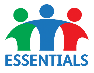 Leadership by SupervisorsDISCLOSURE/PVG REQUIREMENTSDISCLOSURE/PVG REQUIREMENTSThis post has been assessed to require a PVG Scheme Record or Scheme Record Update for the post holder, under the following justification:Managing staff doing who are doing regulated work with children and vulnerable adults.This post has been assessed to require a PVG Scheme Record or Scheme Record Update for the post holder, under the following justification:Managing staff doing who are doing regulated work with children and vulnerable adults.WorkWork WithWhat Do / ServiceNormal DutiesException 1Exception 2YesChildrenActivitiesYesSupervise, Teach, InstructNot incidental